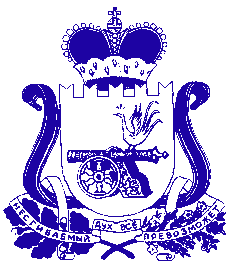 СОВЕТ ДЕПУТАТОВХОЛМ-ЖИРКОВСКОГО ГОРОДСКОГО ПОСЕЛЕНИЯХОЛМ - ЖИРКОВСКОГО РАЙОНА СМОЛЕНСКОЙ  ОБЛАСТИ_________________________________________________________________Р Е Ш Е Н И Еот  31  марта  2023 года                      № 4 О ежегодном отчете Главы муниципального образования «Холм-Жирковский район» Смоленской области  о результатах своей деятельности, деятельности Администрации муниципального образования «Холм-Жирковский район» Смоленской области и результатах исполнения Администрацией муниципального образования «Холм-Жирковский район» Смоленской области полномочий Администрации Холм-Жирковского городского поселения, являющегося административным центром муниципального района за 2022 год      Заслушав и обсудив представленный Главой муниципального образования «Холм-Жирковский район» Смоленской области Егикяном А.М. отчет о результатах своей деятельности, деятельности Администрации муниципального образования «Холм-Жирковский район» Смоленской области и результатах исполнения Администрацией муниципального образования «Холм-Жирковский район» Смоленской области полномочий Администрации Холм-Жирковского городского поселения, являющегося административным центром муниципального района за 2022 год, Совет депутатов Холм-Жирковского городского поселения Холм-Жирковского района Смоленской области 	Р Е Ш И Л: 	1.Утвердить отчет Главы муниципального образования «Холм-Жирковский район» Смоленской области Егикяна А.М. своей деятельности, деятельности Администрации муниципального образования «Холм-Жирковский район» Смоленской области и результатах исполнения Администрацией муниципального образования «Холм-Жирковский район» Смоленской области полномочий Администрации Холм-Жирковского городского поселения, являющегося административным центром муниципального района за 2022 год. 	2. Признать деятельность Главы муниципального образования «Холм-Жирковский район» Смоленской области Егикяна А.М. за 2022 год «УДОВЛЕТВОРИТЕЛЬНОЙ». 	3. Настоящее решение вступает в силу со дня его принятия и подлежит размещению на официальном сайте Холм-Жирковского городского поселения Холм-Жирковского района Смоленской области в информационно-телекоммуникационной сети «Интернет» (http://holm-chirkovskoe.admin-smolensk.ru.)  Глава муниципального образованияХолм-Жирковского городского поселения Холм-Жирковского района Смоленской области                                                                             Н.Н. Мартынова